Application Form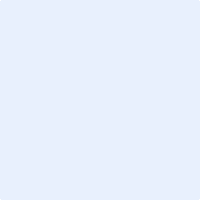 1. Personal Information	Name in Khmer: …………………………………………Name in English: ………………………………………..    Gender:	  Male 		  FemaleDate of Birth: Day………./Month………/Year…………Place of Birth: ………………………………………………………………………………………... Marital Status:		  Single		  Married Permanent Mailing Address: ………………………………………………………………………………………………………………………………………………………………………………Telephone Number: ………………………… Email Address: 	            Current Mailing Address (if different from the above): …………………………………………………………………………………………………….…………………………………………………………………………………………………….2. Academic InformationPlease list in date order all colleges and universities attendedEnglish proficiencyListening:	 Excellent		 Good		 Fair			 PoorSpeaking:	 Excellent 		 Good 		 Fair			 PoorReading:	 Excellent		 Good		 Fair			 PoorWriting:	 Excellent		 Good		 Fair			 Poor3. Work Experience (if applicable*)Please list three of your previous work positions including your most recent (or current) job title. Please include any volunteer or unpaid work (if any) that you may have undertaken. *Please leave this section blank if you are a recent graduate or have yet to work in full time employment. 4. Contact person in urgent casesName in Khmer: ……………………………… Name in English: ……………………………….Occupation: ……………………………………  Nationality: …………………………………….Address: …………………………………………………………………………………………….………………………………………………………………………………………………………Number: ……………………………………..Email Address: ……………………………………..5. Personal StatementWhy do you choose to apply to the MSc Biodiversity Conservation programme at the Centre for Biodiversity Conservation? (No more than 250 words)6. Other InformationTraining course undertaken (Maximum 3 training courses) Research/Publication/AwardsHow do you know about the Biodiversity Conservation Masters programme?1. CBC Facebook page		2. RUPP website			3. Friends4. Newspapers				5. Bongthom				6. Others…………….Application DeclarationI hereby confirm that all of the information in this application form is entirely true to the best of my knowledge and that I take sole responsibilities for its accuracy. Signature: …………………………………………………  Date: ………. /………../………….Please submit all completed application forms and relevant documents to: Centre for Biodiversity Conservation (CBC), Room 415, Building A, Royal University of Phnom Penh, Russian Federation Boulevard, Phnom Penh. Or e-mail all documents to our email address at mbiodiversity.info@rupp.edu.kh. If you have any questions, please contact us at Tel: 071 227 2702 / 088 406 6318 (Telegram)Application Deadline: October 29, 2023       ក្រសួងអប់រំ យុវជន និងកីឡា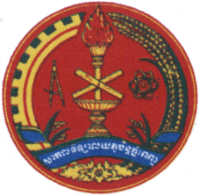        សាកលវិទ្យាល័យភូមិន្ទភ្នំពេញ 		  បង្កាន់ដៃទទួលពាក្យសុំប្រលងចូលសិក្សាផ្នែកវិទ្យាសាស្រ្តអភិរក្សជីវចម្រុះ ជំនាន់ទី ១៩        	នាមត្រកូលនិងនាមខ្លួន................................................ជាអក្សរឡាតាំង.........................................……………ភេទ.................	ថ្ងៃខែឆ្នាំកំណើត៖ ថ្ងៃទី............................ខែ.........................ឆ្នាំ.............................................................	ទីកន្លែងកំណើត៖ ឃុំ/សង្កាត់............................ស្រុក/ខ័ណ្ឌ...........................ខេត្ត/ក្រុង..........................	កម្រិតជំនាញ៖......................................................................................................................................	មុខរបរសព្វថ្ងៃ៖. ....................................................................................................................................	បេក្ខជនមកពីអង្គភាព............................................................................................................................	សម័យប្រឡង៖......................................................មណ្ឌលប្រឡង៖......................................................		រាជធានីភ្នំពេញ ថ្ងៃទី ........ ខែ.........ឆ្នាំ ២០......                   អ្នកទទួលពាក្យ	           				 ធ្វើនៅ................ថ្ងៃទី......... ខែ........ ឆ្នាំ ២០......	         ហត្ថលេខា និង ឈ្មោះ                                                               ហត្ថលេខា និងឈ្មោះបេក្ខជន កំណត់ចំណាំ៖		- បេក្ខជនត្រូវបង់ប្រាក់ចំនួន២០ដុល្លាអាមេរិកសំរាប់សិទ្ឋិប្រលង។		- បេក្ខជនត្រូវបង្ហាញបង្កាន់ដៃនេះក្នុងពេលប្រលងជាដាច់ខាត។	- បេក្ខជនត្រូវរក្សាទុកបង្កាន់ដៃនេះសំរាប់ដកសំណុំលិខិតវិញក្រោយពេលប្រលងធ្លាក់ ដោយមិនអោយហួសរយៈពេល         ពីរខែ​​ (២ខែ) ក្រោយថ្ងៃប្រកាសលទ្ឋផលចុងក្រោយ។						       ក្រសួងអប់រំ យុវជន និងកីឡា      សាកលវិទ្យាល័យភូមិន្ទភ្នំពេញ 	  បង្កាន់ដៃទទួលពាក្យសុំប្រលងចូលសិក្សាផ្នែកវិទ្យាសាស្រ្តអភិរក្សជីវចម្រុះ ជំនាន់ទី ១៩        	នាមត្រកូលនិងនាមខ្លួន.....................................................អក្សរឡាតាំង..................................………………ភេទ..................	ថ្ងៃខែឆ្នាំកំណើត៖ ថ្ងៃទី............................ខែ.........................ឆ្នាំ.............................................................	ទីកន្លែងកំណើត៖ ឃុំ/សង្កាត់............................ស្រុក/ខ័ណ្ឌ...........................ខេត្ត/ក្រុង..........................	កម្រិតជំនាញ........................................................................................................................................	មុខរបរសព្វថ្ងៃ៖.....................................................................................................................................	បេក្ខជនមកពីអង្គភាព............................................................................................................................	សម័យប្រឡង៖..........................................មណ្ឌលប្រឡង....................................................................		រាជធានីភ្នំពេញ ថ្ងៃទី........ខែ.. ......ឆ្នាំ ២០......                   អ្នកទទួលពាក្យ	            	ធ្វើនៅ................ថ្ងៃទី......... ខែ........ ឆ្នាំ ២០......              ហត្ថលេខា និង ឈ្មោះ                                                               ហត្ថលេខា និងឈ្មោះបេក្ខជន YearDegree obtainedMajors/FieldInstitutionLanguage of instructionNoFromToOrganization/CompanyPosition